Question OneSuppose the following MIB for a certain enterprise BikesFun selling bikes and t-shirts.  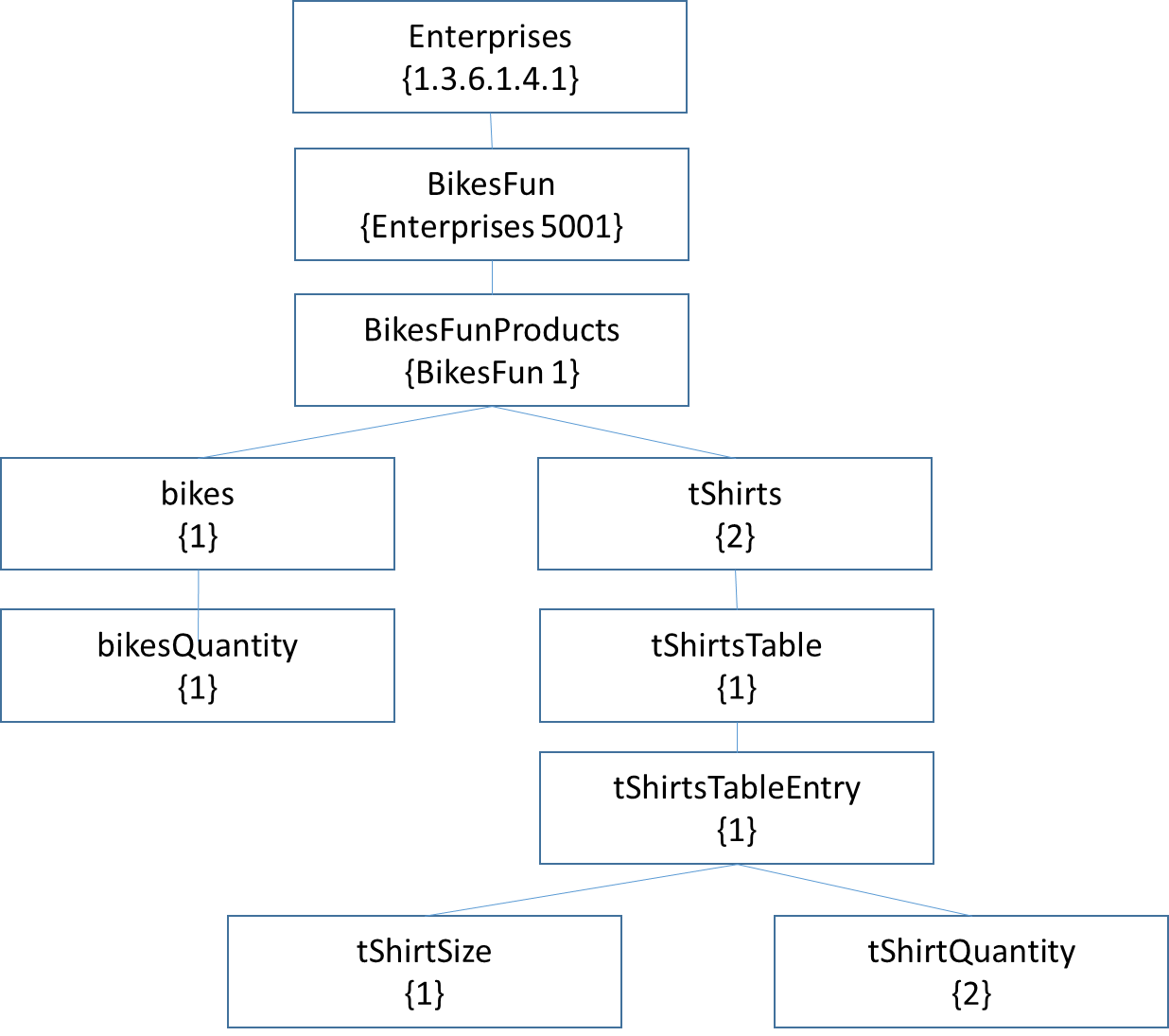  Draw request-response messages, as shown in figures 6.40 and 6.41 (chapter 6), to retrieve all columnar objects of the following table:Provide responses when:(a)	 using get-next –request and response(b)	Using get-bulk- request and responseThen compare.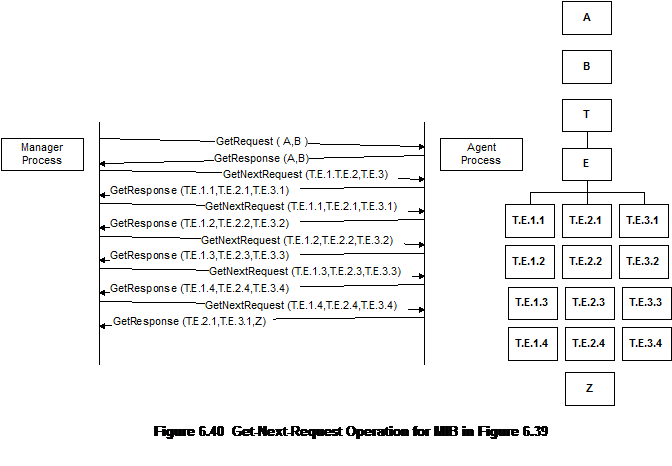 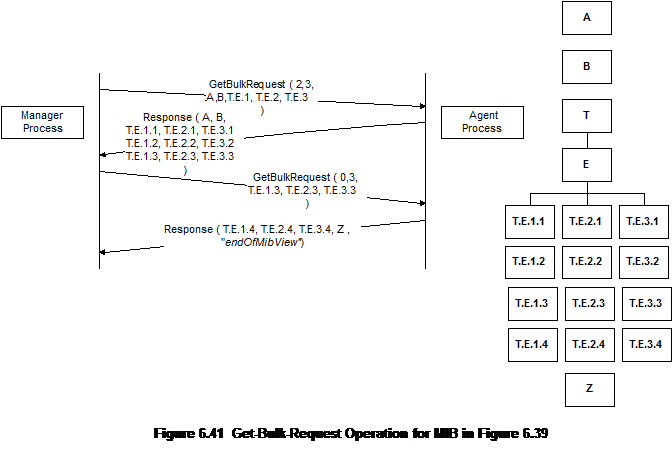 getNextRequest (1.3.6.1.4.1.5001.1.2.1.1.1.0 , 1.3.6.1.4.1.5001.1.2.1.1.2.0)getResponse (1.3.6.1.4.1.5001.1.2.1.1.1=10 , 1.3.6.1.4.1.5001.1.2.1.1.2=50).. and so on… (A)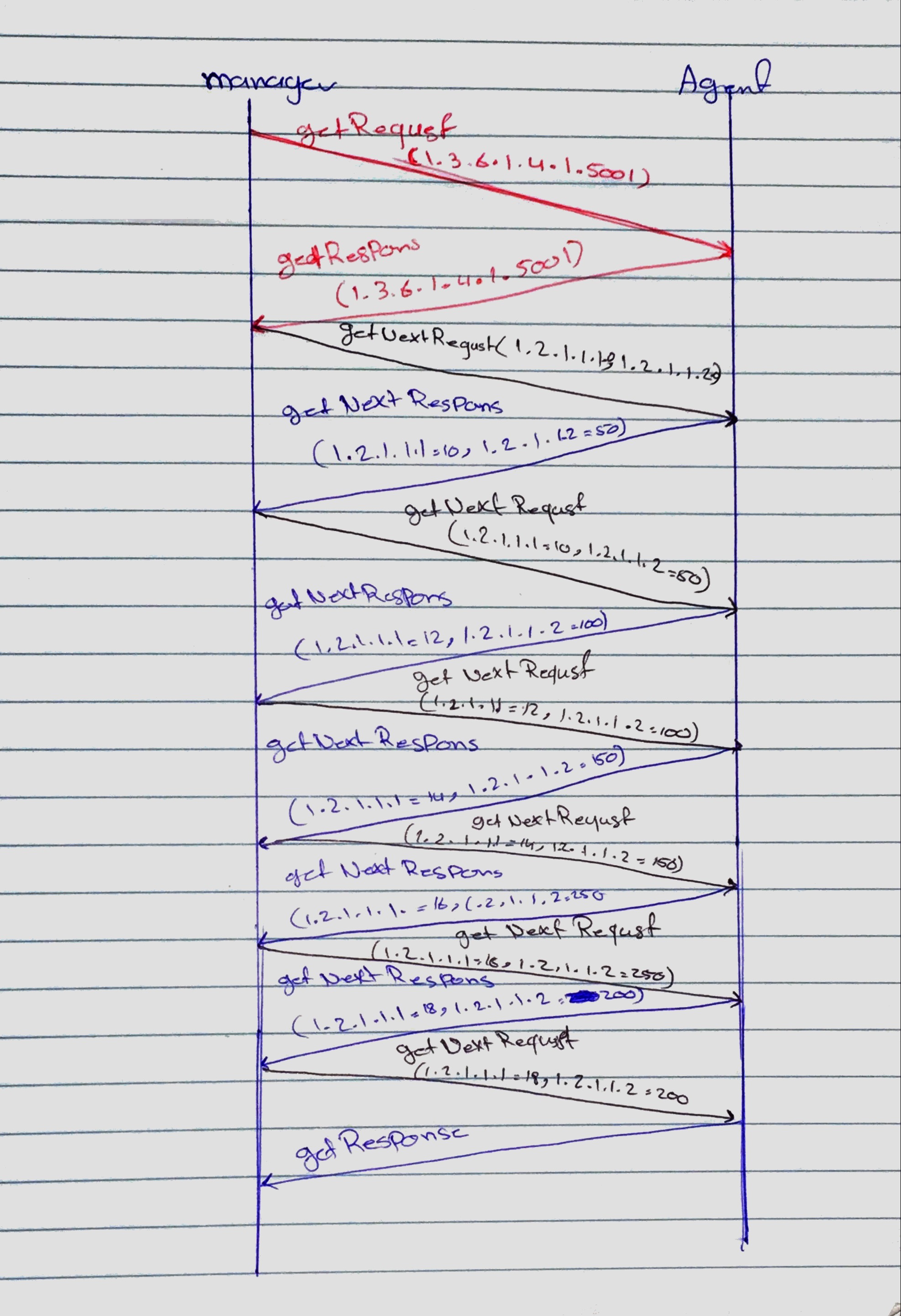 (B)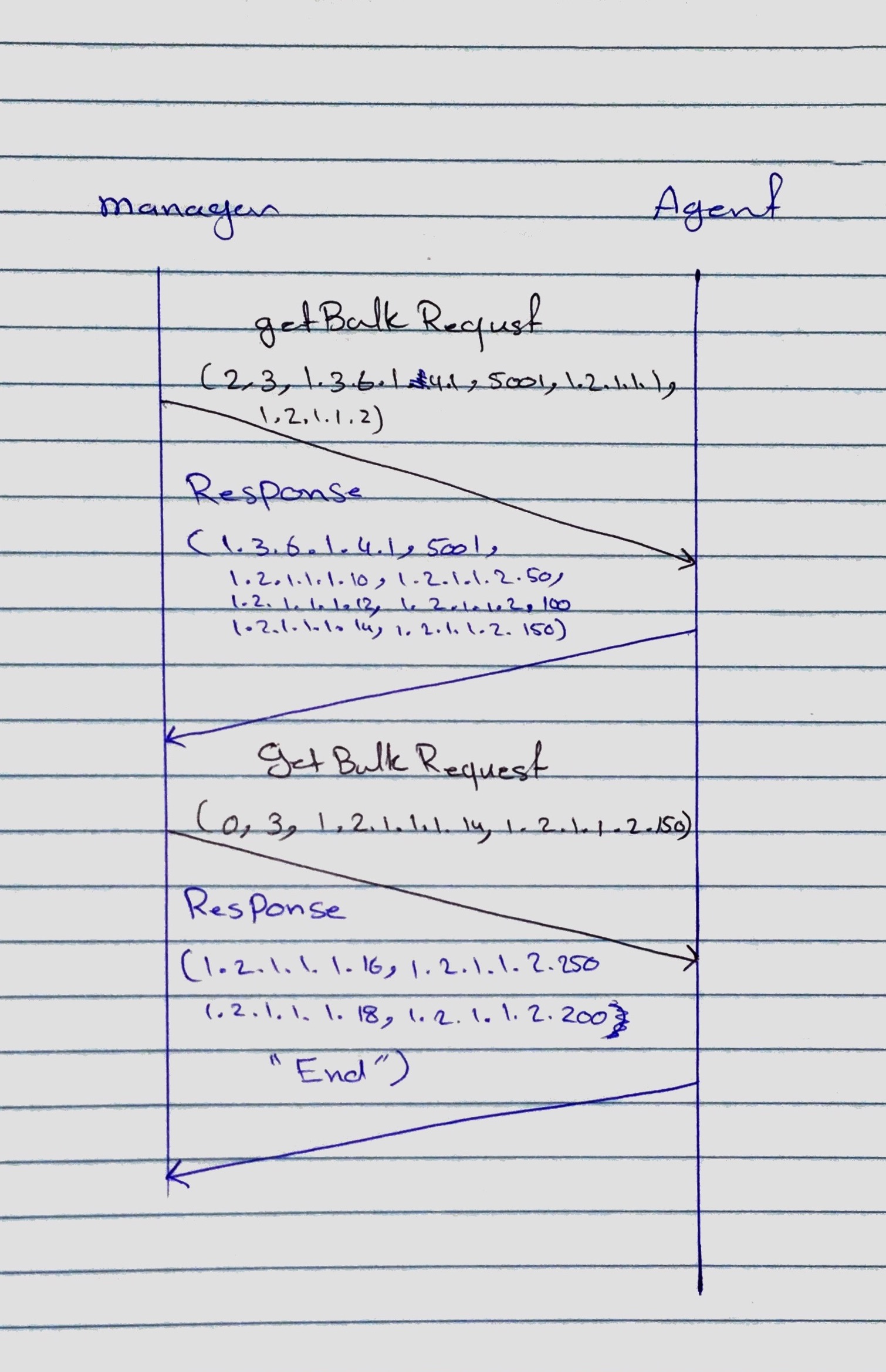 Question TwoDescribe the role of Notification / Proxy in SNMP.SNMP manager can manage the non-SNMP community elements by the (proxy server) without the proxy server the SNMP cannot deal with other communities because the proxy server can convert the non-SNMP data to the SNMP.  The proxy server also allows 2 different versions to communicate using the proxy server.Notification creator is generating trap and inform messages and determines the target. Notification receiver is register with SNMP engine and receives notification messagesQuestion ThreeProvide at least two advantages of using RMON in remotely network monitoring.Increasing productivity for administratorsFast fault diagnosis.Does not need a direct visibility by NMS, so the information is more reliable.Monitoring and analyzing locally and relays data so the load is less on the networkQuestion FourDiscuss the enhancement carried by RMON2 compared to RMON1 in terms of monitoring capability.RMONv1 deals with data that associated with the OSI data link layer.  The success of RMON1 leads to develop the RMON2.  RMON2 extends the monitoring capability from one layer to next layer either (the network layer to the application layer).  Also monitor the packets and clients through the network. RMON2 focuses on higher layers of traffic at a higher level of the Medium Access Control (MAC) layer.tShirtSizetShirtQuantity105012100141501625018200